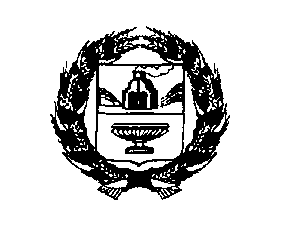 АДМИНИСТРАЦИЯ РЕБРИХИНСКОГО РАЙОНААЛТАЙСКОГО КРАЯПОСТАНОВЛЕНИЕс. РебрихаВ соответствии с Федеральным законом от 28.12.2009 № 381-ФЗ «Об основах государственного регулирования торговой деятельности в Российской Федерации», приказом Управления Алтайского края по развитию предпринимательства и рыночной инфраструктуры от 23.12.2010 г. №145 «Об утверждении  Порядка разработки и утверждения схем размещения нестационарных торговых объектов на территории муниципальных образований Алтайского края»ПОСТАНОВЛЯЮ:Внести в постановление Администрации Ребрихинского района Алтайского края от 09.08.2021 №471 «Об утверждении схемы размещения нестационарных торговых объектов на территории муниципального образования  Ребрихинский  район  Алтайского края» следующие изменения:в пункте 5 постановления слова «от 08.10.2019 №578-1» заменить словами «от 22.07.2020 №336»;исключить строки 31 и 32 из Схемы  размещения нестационарных торговых объектов на территории муниципального образования Ребрихинский район Алтайского края, утвержденную постановлением Администрации Ребрихинского района Алтайского края от 09.08.2021 №471.Опубликовать Схему  размещения нестационарных торговых объектов на территории муниципального образования Ребрихинский район Алтайского края в Сборнике муниципальных правовых актов Ребрихинского района Алтайского края и обнародовать на официальном сайте Администрации Ребрихинского района Алтайского края.Разместить Схему  размещения нестационарных торговых объектов на территории муниципального образования Ребрихинский район Алтайского края на официальном сайте Администрации Ребрихинского района Алтайского края.Комитету по экономике, управлению муниципальным имуществом и предпринимательской деятельности  Администрации района в десятидневный срок после внесения изменений в Схему  размещения нестационарных торговых объектов на территории муниципального образования Ребрихинский район Алтайского края направить ее в электронном виде в  управление Алтайского края по развитию предпринимательства и рыночной инфраструктуры. Опубликовать данное постановление в Сборнике муниципальных правовых актов Ребрихинского района Алтайского края и обнародовать на официальном сайте Администрации Ребрихинского района Алтайского края.Контроль за исполнением настоящего постановления возложить на  председателя Комитета по экономике, управлению муниципальным имуществом и предпринимательской деятельности Администрации района С.А.Горбунову.Ольга Анатольевна Кудинова 8(38582)2243628.01.2022№27Глава  района                          Л.В.Шлаузер                                 Управляющий делами Администрации района В.Н.Лебедева Председатель Комитета по экономике, управлению муниципальным имуществоми предпринимательской деятельности С.А.Горбунова                                                Начальник юридического отделаС.А.Накоряков 